Glamour OrientalVISITANDO: SINGAPUR-BANGKOK-HONG KONGFIN DE NUESTROS SERVICIOS**Consultar suplemento por temporadaIncluye:Alojamiento en hoteles indicados en Habitación Estándar con desayuno incluidoTraslados en servicio Regular (compartido en grupo) en los días mencionados en el ItinerarioVisitas en servicio Regular (compartido en grupo) con Guías Locales en Español en los días mencionados en el Itinerariono incluye:Visado para TailandiaBoleto de avión Mexico-Singapur-Bangkok-Hong Kong-MexicoBebidasImpuestos locales.Gastos de índole personal (lavandería, llamadas, bebidas, souvenirs, etc.).Cualquier otro servicio no mencionado previamente en el itinerario.COSTOS EN DÓLARES AMERICANOS, SUJETOS A CAMBIOS POR DISPONIBILIDAD DE LAS LÍNEAS AÉREAS Y OPERADORES TERRESTRES.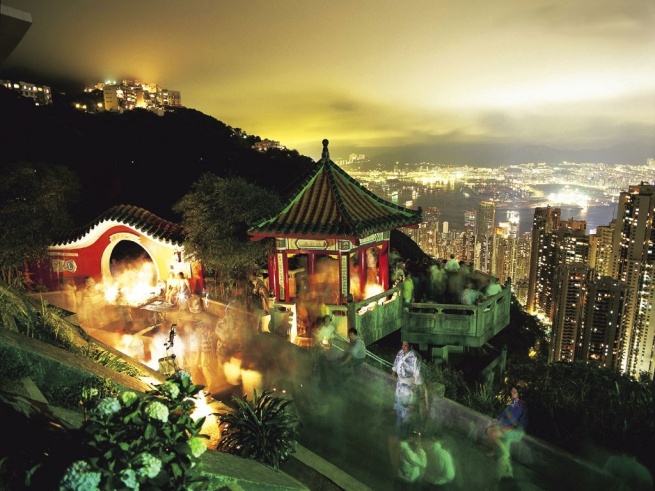 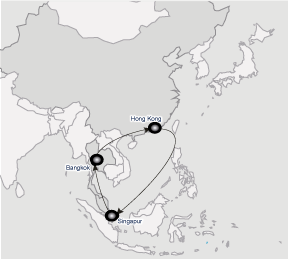 10 DIASDía1SINGAPUR Arribo a Singapur. Traslado al Hotel Park Clarke Quay o similar. Alojamiento.Día2SINGAPURDesayuno en el hotel. Por la mañana visita de ciudad recorriendo Barrio Chino, el Centro Financiero, el Templo Hindú, y el Jardín Botánico. Tarde libre. Alojamiento.Día3SINGAPURDesayuno en el hotel. Día libre. Se sugiere un tour Opcional a la Isla Sentosa. Alojamiento.Día4SINGAPUR- BANGKOK Desayuno en el hotel. Traslado al aeropuerto para abordar el vuelo con destino a Bangkok. Arribo y traslado al Novotel Fenix Silom Hotel o similar. Alojamiento.Día5BANGKOK Desayuno en el hotel.  Por la mañana visita de la ciudad recorriendo el Palacio Real y el Conjunto de Templos incluyendo el del Buda Reclinado. Alojamiento.Día6BANGKOK Desayuno en el hotel.  Día libre para actividades personales. Alojamiento. Se recomienda un tour opcional al Mercado Flotante o Ayuthaya.Día7BANGKOK-HONG KONGDesayuno en el hotel. Traslado al aeropuerto para abordar el vuelo con destino a Hong Kong. Arribo y traslado al Hotel Intercontinental Grand Stanford o similar. Alojamiento. Día8HONG KONG Desayuno en el hotel. Visita de ciudad iniciando con ascenso al Pico Victoria, desde donde se obtiene una espectacular vista de  de Kowloon, un breve recorrido por las Bahías de Repulse y Aberdeen y el Centro Financiero. Resto del día libre. Alojamiento.Día9HONG KONGDesayuno en el hotel. Día libre para actividades personales. Alojamiento. Se recomienda tomar un tour a  de Lantau para visitar el Gran Buda de Bronce.  Alojamiento.Día10HONG KONG – Salida Desayuno en el hotel. Por la tarde traslado al aeropuerto para abordar el vuelo a su próximo destinoCOSTO POR PERSONA EN BASE OCUPACIÓN DOBLE 2018Desde$  2,030.00 USD**SUPLEMENTO EN HABITACIÓN SENCILLA$  1,380.00 USD